ПЛАН И РАСПОРЕД ПРЕДАВАЊАП1, П2, ...., П15 – Предавање прво, Предавање друго, ..., Предавање петнаесто, Ч - ЧасоваПЛАН И РАСПОРЕД ВЈЕЖБИВ1, В2, ...., В15 – Вјежба прва, Вјежба друга, ..., Вјежба петнаеста, ТВ – Теоријска вјежба, ПВ – Практична вјежба, Ч - Часова1ПРЕДМЕТНИ НАСТАВНИК:                                                                                                                                                                                          Проф. др Mиле Шикман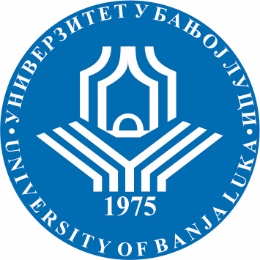 УНИВЕРЗИТЕТ У БАЊОЈ ЛУЦИФАКУЛТЕТ БЕЗБЈЕДНОСНИХ НАУКАБезбједност и криминалистика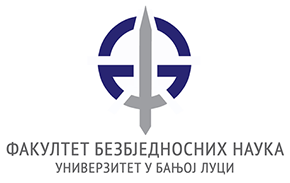 Школска годинаПредметШифра предметаСтудијски програмЦиклус студијаГодина студијаСеместарБрој студенатаБрој група за вјежбе2019/2020.Превенција и сузбијање криминала у условима природних катастрофаМУР18ПСКУправљање безбједносним ризицима природних катастрофаIIпрваIједнаСедмицаПредавањеТематска јединицаДанДатумВријемеМјесто одржавањаЧНаставникIП1Превенција и репресија криминалитета у условима природних катастрофа Субота02.11.2019.09,00-12,00Кабинет криминалистике I3Проф. др Миле ШикманIIП2Правни и политичко-стратегијски оквир, субјекти и општи принципи за превенцију и сузбијање тешких облика криминала у условима природних катастрофаСубота09.11.2019.09,00-12,00Кабинет криминалистике I3Проф. др Миле ШикманIIIП3Контрола криминалитета у условима природних катастрофаСубота16.11.2019.09,00-12,00Кабинет криминалистике I3Проф. др Миле ШикманIVП4Облици испољавања криминалитета у усовима природних катастрофаСубота23.11.2019.09,00-12,00Кабинет криминалистике I3Проф. др Миле ШикманVП5Имовински и насилнички делкти у условима природних катастрофаСубота30.11.2019.09,00-12,00Кабинет криминалистике I3Проф. др Миле ШикманVIП6Карактеристике учинилаца кривичних дјела у условима природних катастрофаСубота07.12.2019.09,00-12,00Кабинет криминалистике I3Проф. др Миле ШикманVIIП7Откривање и доказивање кривичних дјела у условима природних катастрофаСубота14.12.2019.09,00-11,00Кабинет криминалистике I3Проф. др Миле ШикманVIIIП8Специфичности спровођења доказних радњи у условима природних катастрофаСубота21.12.2019.11,00-13,00Кабинет криминалистике I3Проф. др Миле ШикманIXП9Обезбјеђење лица мјеста кривичних дјела у условима природних катастрофаСубота28.12.2019.09,00-11,00Кабинет криминалистике I3Проф. др Миле ШикманXП10Еколошки криминалитет као узрок природних катастрофаСубота11.01.2020.11,00-13,00Кабинет криминалистике I3Проф. др Миле ШикманСедмицаВјежбаТип вјежбеТематска јединицаДанДатумВријемеМјесто одржавањаЧСарадникIВ1Теоријска вјежбаАнализа међународних и националних прописа који уређују превенцију и репресију тешких облика криминала у условима природних катастрофаСубота02.11.2019.12,00-13.00Кабинет криминалистике I1Проф. др Миле ШикманIIВ2Теоријска вјежбаКрађе и тешке крађе у условима природних катастрофаСубота09.11.2019.12,00-13.00Кабинет криминалистике I1Проф. др Миле ШикманIIIВ3Теоријска вјежбаПреваре у вези са прикупљањем добровољних прилога и преваре са уговарањем и извођењем радоваСубота16.11.2019.12,00-13.00Кабинет криминалистике I1Проф. др Миле ШикманIVВ4Теоријска вјежбаКолоквијумСубота23.11.2019.12,00-13.00Кабинет криминалистике I1Проф. др Миле ШикманVВ5Практична вјежбаПрактично поступање полиције у сузбијању криминала у условима природних катастрофаСубота30.11.2019.12,00-14.00Кабинет криминалистике I2Проф. др Миле ШикманVIВ6Теоријска вјежбаСтратешки приступ сузбијању криминала у условима природних катастрофаСубота07.12.2019.12,00-14.00Кабинет криминалистике I2Проф. др Миле ШикманVIIВ7Теоријска вјежбаПоједине радње докзивања - специфичностиСубота14.12.2019.12,00-14.00Кабинет криминалистике I2Проф. др Миле ШикманVIIIВ8Теоријска вјежбаОбезбјеђивање заштите и подршке жртвама тешких облика криминала у условима природних катастрофаСубота21.12.2019.12,00-13.00Кабинет криминалистике II1Проф. др Миле ШикманIXВ9Теоријска вјежбаКолоквијумСубота28.12.2019.12,00-13.00Кабинет криминалистике II1Проф. др Миле ШикманXВ10Практична вјежбаПрактично поступање полиције у сузбијању криминала у условима природних катастрофаСубота11.01.2020.13,00-14.00Кабинет криминалистике II2Проф. др Миле Шикман